Template for Sponsors to create a post on their own LinkedIn page Below is an example of a LinkedIn Post for a Sponsor on their own LinkedIn pageNouryon is excited to be an Exhibitor at the 2024 SPE International Polyolefins Conference.   We are in booth 417.   We hope to see you there.      www.PolyolefinsConference.org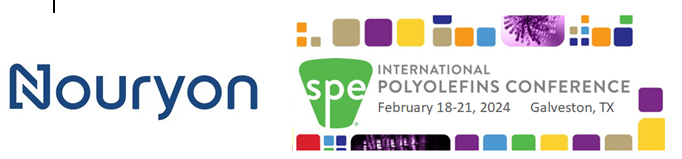 Customize the above post with your own logo/text and when Posting on LinkedIn, apply the hyperlink to the graphic to take the viewer to your Exhibitor page in Pheedloop.  To find your link to your customer page go to Go to Directory | 2024 SPE International Polyolefins Conference (pheedloop.com)Click on Exhibitors and choose Directory in the drop down listClick on the box for your companyCopy the url for that page   To create the graphic with your logo for your LinkedIn Post Use the graphic on the next pageMove the logo from the graphic and insert your logo.  You will have to size your logo properly, right click on your logo, go to “text wrap” and then choose “Tight” so you can easily move the logo around.You will then have to open the Microsoft “Snipping Tool” (it is a program in Windows under Windows Accessories).  Click the “New” button in the Snipping Tool Program, and move the cursor to create a box around the graphic to copy it.  Make sure the width is at least twice as long as the height to show up in LinkedIn properly.  Save the graphic as a jpg on the hard drive of your computer in an appropriate file by clicking on “file” and then “save as” in the Snipping Tool program.  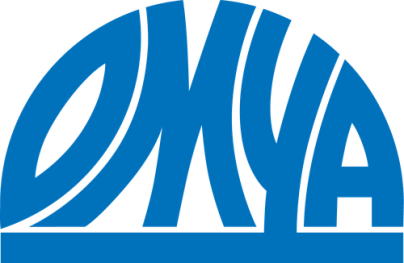 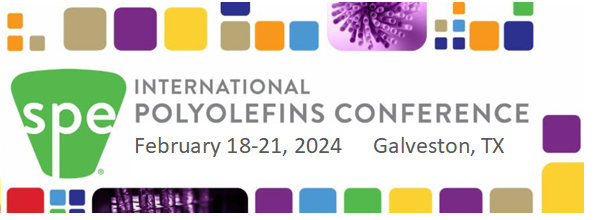 